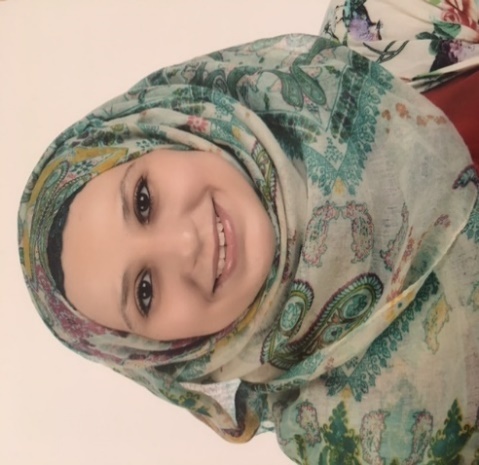 NAME: Hawazen Email Address: hawazen.378404@2freemail.com  Mobile Phone Number: +971505891826Location: DubaiPersonal Information 	 Career ObjectiveProfessional Experience EducationCareer Level Skills Skill	Years of Experience	Skill 	Last Used		LevelLanguages Language	Years of Experience	Skill Level	Last Used* All documents will be furnished once needed. Gender:FemaleBirth Date:31 December 1987Nationality:JordanianVisa Status:ResidentResidence Location:Dubai Marital Status:MarriedDriving License:Jordan – UAEI am seeking a position where I can further progress my linguistic knowledge and technical skills employing my knowledge in English language or any other related skills in management.Target Industry  ( double major) :Applied Linguistics ( M.S.)- English & Spanish languages literature  (B.S.)Employment Type:Translator ( general and legal documents)& researcher  & any position related to the field of study Employment Status:Full timeTarget Monthly Salary:According to the company staffResearcher & Translator at PRUNZ for research  Wadi Saqra Street, Amman , JordanJanuary-November  2014Researcher & Translator at IFRAD	- King Raniya Street, building No. 197, Amman, Jordan  Company Industry: Education, Training, and LibraryJob Role: ResearcherDuties: Research to help students translate and write the studies or researches that they need to complete their education. Research and prepare Master and Ph.D. dissertations. So that I have ; Comprehensive and thorough knowledge on the field or subject of specialization.Knowledge of common referencing styles. Example: Harvard, APA, Chicago, MLA.Excellent research and analytical skills.Outstanding comprehension of current issuesAbility to choose relevant and appropriate research resources and materials, with knowledge of peer journal article databases to use.Ability to present thoughts clearly and coherentlyFluent in English, articulate and able to write well in English March2010- September 2013Translator, Al Huda for translationAl- Abdalli – Amman  Company industry : translation  Job Role: translator  August 2010 –  February 2011Jordan university of science & technology , Irbid , Jordan Master degree  ( English) DEGREE : very goodSeptember 2011 – 2014            Jordan university, Amman, JordanBachelor's degree/higher diploma ( English & Spanish language )  DEGREE : very good September 2005- June 2009Courses: TOFEL EXAM 2005-2007IELTS EXAM  (NOT YET)Career Level:Mid-CareerNotice Period to Work:ImmediatelyLast Monthly Salary:JD 400Microsoft Office software & the InternetMore than 10 yearsExpert1 month or less EnglishMore than 5 yearsExpert1 month or lessSpanish 2 yearsModerate During study period German 1 year Weak Before 3 years